	ICES  USER  GROUP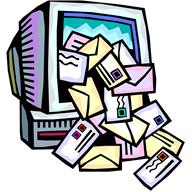 INCOME & EXPENDITURE ACCOUNT for the year ending September 2015OPENING BALANCE:					  £13,032.28INCOME (Bank interest):					           £3.44EXPENDITURE:						       £927.50Deposit for Harrogate meeting:	£300.00Balance for Harrogate meeting:	£627.50(Expenditure pending: )(Leaving gift for Caren £29.00)CLOSING BALANCE:					  £12,108.22(Lloyds instant access account:   £1,278.73)(Lloyds saving account:             £10,829.49)